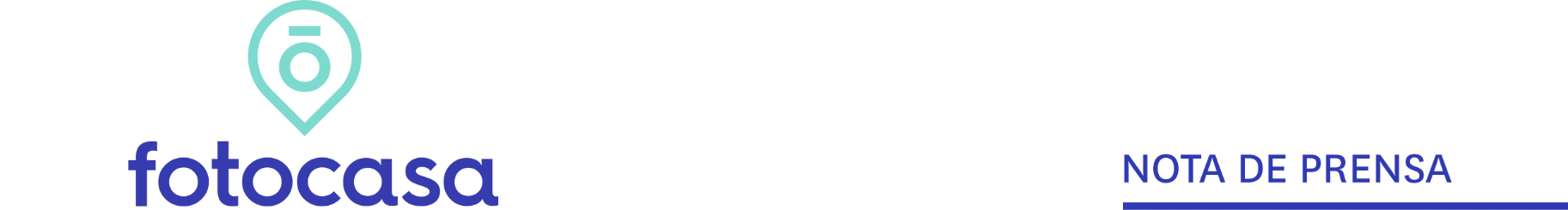 2022: ANÁLISIS RENTABILIDAD VIVIENDA La rentabilidad de la vivienda en España cierra 2022 en un 6,5%La rentabilidad de España del 6,5% registrada en diciembre de 2022 es la misma que en 2021Comunitat Valenciana es la más rentable con un 7,7% en 2022, 1,8 puntos más rentable que hace 5 años (5,9% en 2017) Invertir en vivienda en las capitales de Huelva, Lleida, Santa Cruz de Tenerife capital y Tarragona capital da una rentabilidad superior al 7%  Aquí se puede ver un vídeo con la valoración de la directora de EstudiosMadrid, 30 de enero de 2023La rentabilidad anual de la vivienda en España en 2022 se sitúa en un 6,5%, 0,3 punto más que hace 5 años (un 6,2% en 2017) y 1,8 punto más que hace 10 años (un 4,6% en 2012), según el estudio de “La rentabilidad de la vivienda en España en 2022”, basado en el análisis de los precios de la vivienda en venta y alquiler de diciembre de 2022 por el portal inmobiliario Fotocasa. Los datos también indican que adquirir una propiedad para ponerla en alquiler en diciembre tiene la misma rentabilidad que en 2021 (6,5%). Rentabilidad de la vivienda en España en los últimos años“El rendimiento de la vivienda se mantiene en niveles muy positivos. Es cierto que se esperaba que este año la rentabilidad bruta alcanzase un nuevo máximo debido al fervor con el que ha subido el precio del alquiler, al marcar récord histórico. Pero el precio de la compra de vivienda también ha aumentado, -sobre todo se ha acelerado en el último semestre del año-. Si ambos mercados presentan tendencia alcista, el rendimiento de comprar una vivienda para ponerla en alquiler se equilibra. Igualmente, el ladrillo continúa siendo el activo más seguro que existe en el mercado y el producto financiero con mayor rentabilidad por lo que se mantiene como el foco de inversión principal para los ahorradores en momentos de incertidumbre económica. Muchos pequeños particulares que apuestan por la vivienda como un valor refugio y que se han lanzado a invertir al percibir este mercado como fiable tras la evolución y recuperación tan positiva tras la pandemia.” comenta María Matos, directora de Estudios y portavoz de Fotocasa. Declaraciones de María Matos, directora de Estudios de Fotocasa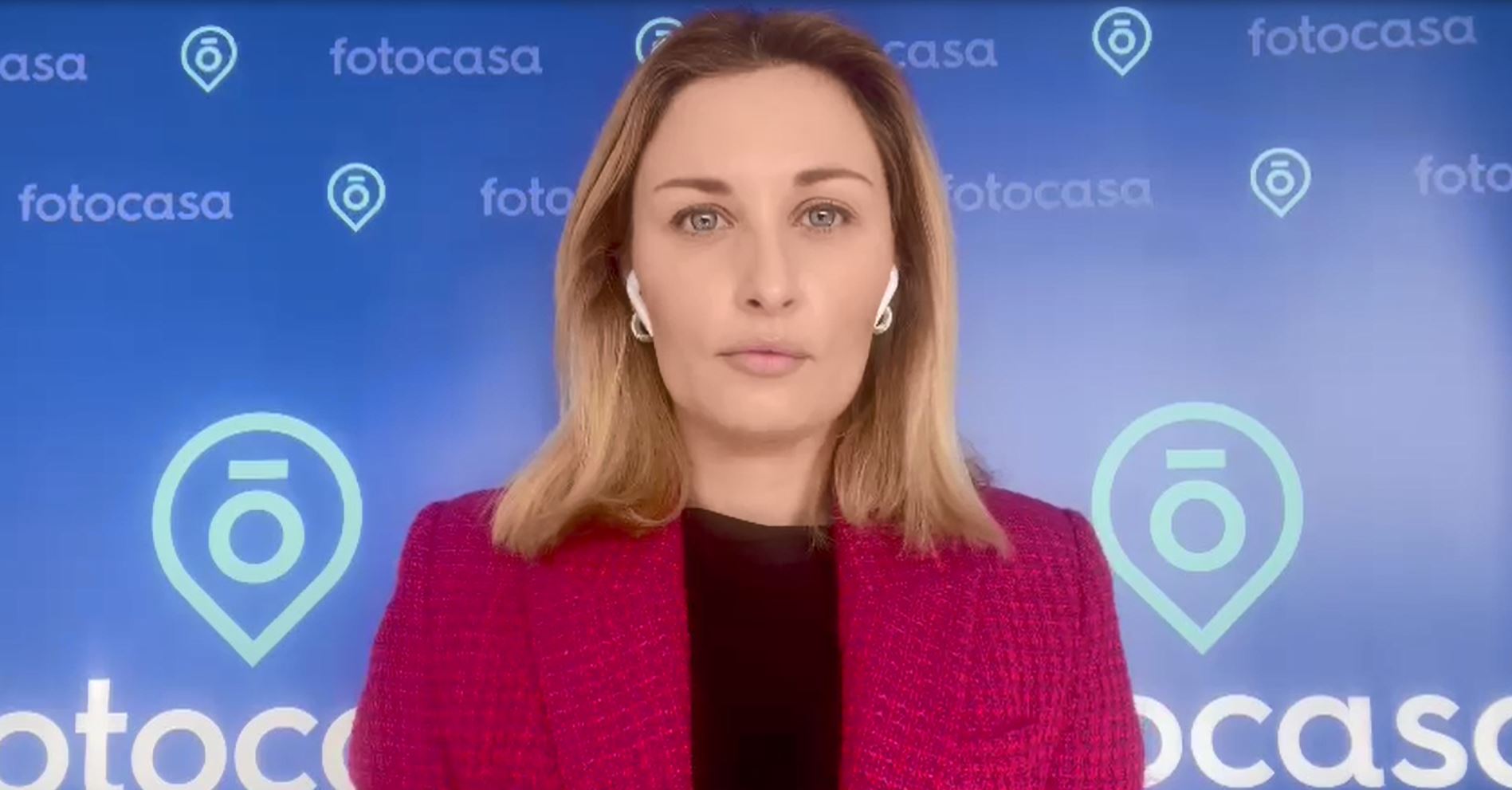 Por Comunidad AutónomaSiete de las comunidades tienen una rentabilidad igual o por encima de la media española (6,5%) en 2022 y son: Comunitat Valenciana (7,7%), Región de Murcia (7,7%), Cantabria (6,9%), Canarias (6,8%), Cataluña (6,8%), Navarra (6,6%) y Castilla y León (6,5%). Por debajo de la rentabilidad media se encuentran las comunidades de Aragón (6,4%), Asturias (6,3%), La Rioja (6,1%), Castilla-La Mancha (6,1%), Extremadura (6,0%), Andalucía (6,0%), Galicia (5,7%), País Vasco (5,7%), Madrid (5,5%) y Baleares (5,2%).Rentabilidad de 2022 por comunidades autónomasMapa - Rentabilidad por CCAA en 2022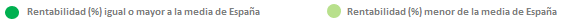 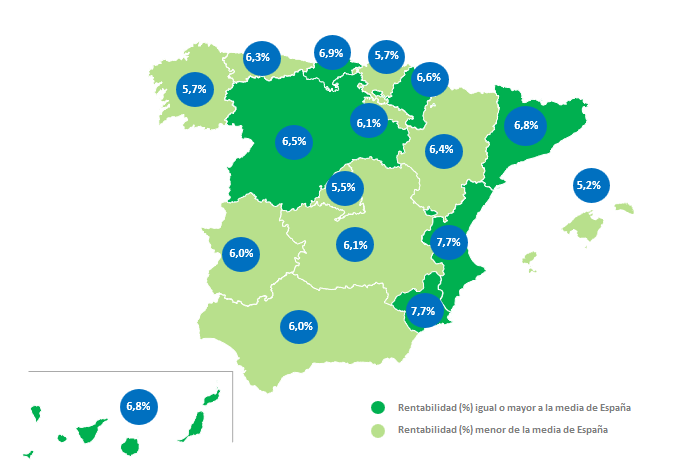 Mapa comparativo de la rentabilidad por CCAA en 2007, 2012, 2017 y 2021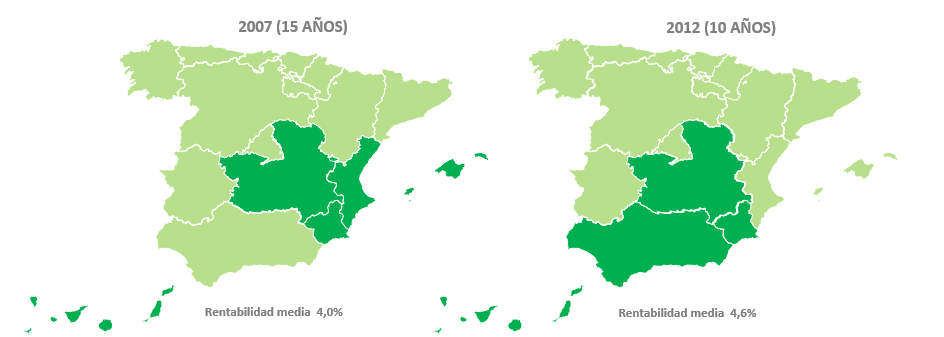 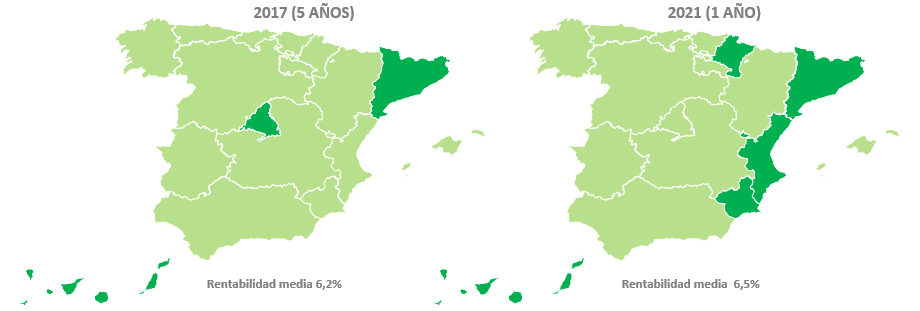 Por municipiosEl análisis de Fotocasa también ofrece datos de rentabilidad por municipios. Así, del análisis se desprende que el 36% de los municipios estudiados (174 municipios en total) tienen una rentabilidad igual o por encima de la media de España (6,5%). Mapa - Rentabilidad por capitales de provincia en 2022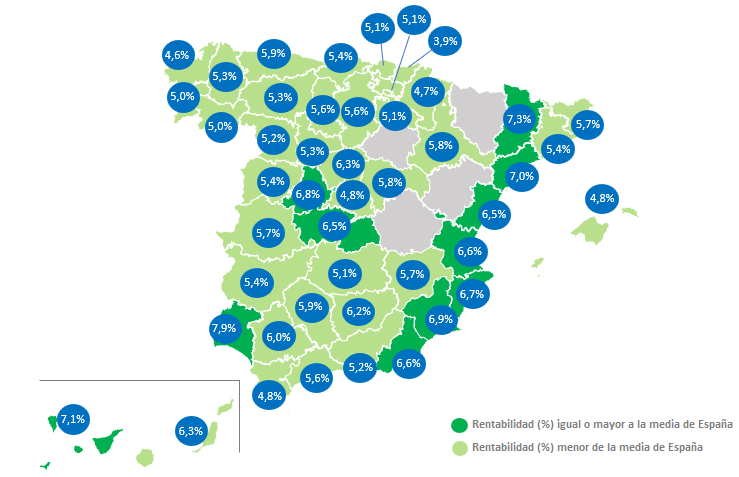 La ciudad costera de Gandía tiene una rentabilidad por encima del 10%, ha pasado en 10 años del 4,6% al 10,1% de rentabilidad, convirtiéndose en la ciudad más rentable de España en 2022. Le siguen muy de cerca como las ciudades más rentables, La Manga del Mar Menor con 9,7%, Laredo con 9,0%, Torrelavega con 8,8%, Torrent con 8,5%, Langreo con 8,5%, Tortosa con 8,4%, La Línea de la Concepción con 8,2% y Molina de Segura con 8,0%, todas ellas por encima del 8% de rentabilidad.Por otro lado, el 16% de las ciudades analizadas tienen una rentabilidad inferior al 5% y las primeras diez son: La Moraleja con 3,7%, Donostia - San Sebastián con 3,9%, Tres Cantos con 4,0%, Eivissa con 4,1%, Pozuelo de Alarcón con 4,2%, Getxo con 4,2%, Sant Cugat del Vallès con 4,3%, Santiago de Compostela con 4,4%, Sitges con 4,4% y Fuengirola con 4,5%.Mapas comparativos de la rentabilidad por capitales de provincia de 2007, 2012, 2017 y 2021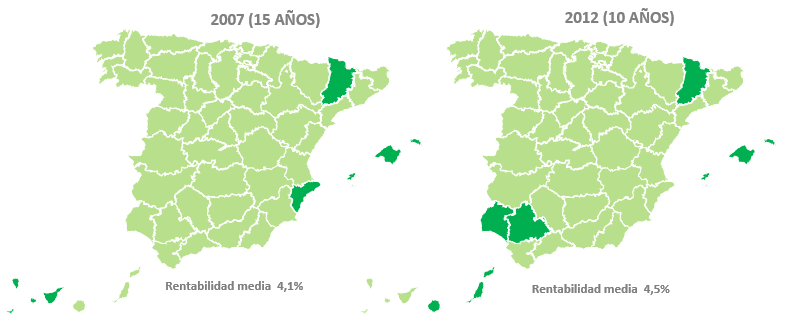 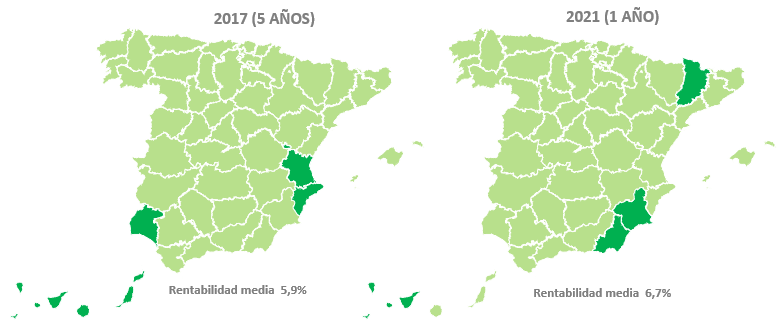 Por distritosEl análisis de Fotocasa también ofrece datos de los distritos más rentables para comprar una vivienda y ponerla en alquiler en España. Así, del análisis se desprende que los tres distritos más rentables del país en 2022 son: Centro con 9,8% (Laredo -Cantabria), Pobles del Sud con 9,6% (Valencia capital) y Pla – Carolinas con 9,0% (Alicante). Por otro lado, el distrito con la rentabilidad de la vivienda más baja es Centro de la ciudad de Donostia - San Sebastián con un 3,2% en 2022. En cuanto a Madrid capital, el distrito de Villaverde es el más rentable de Madrid capital con un 7,9% en 2022. Le siguen los distritos de Usera (7,4%), Puente de Vallecas (6,6%), Carabanchel (6,1%), Latina (6,0%), Villa de Vallecas (5,8%), Moratalaz (5,4%), Vicálvaro (5,3%), San Blas (5,2%), Ciudad Lineal (4,9%), Tetuán (4,8%), Barajas (4,6%), Arganzuela (4,5%), Hortaleza (4,5%), Centro (4,4%), Fuencarral - El Pardo (4,3%), Moncloa – Aravaca (4,1%), Retiro (4,1%), Chamberí (3,9%), Chamartín (3,7%) y Barrio de Salamanca (3,5%).Mapa - Rentabilidad por distritos en 2022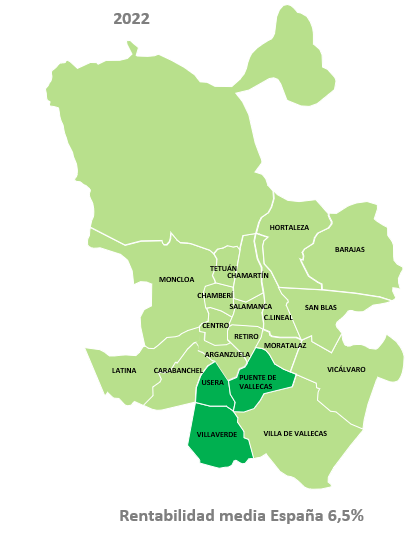 Mapas comparativos de la rentabilidad de los distritos de Madrid de 2012, 2017 y 2021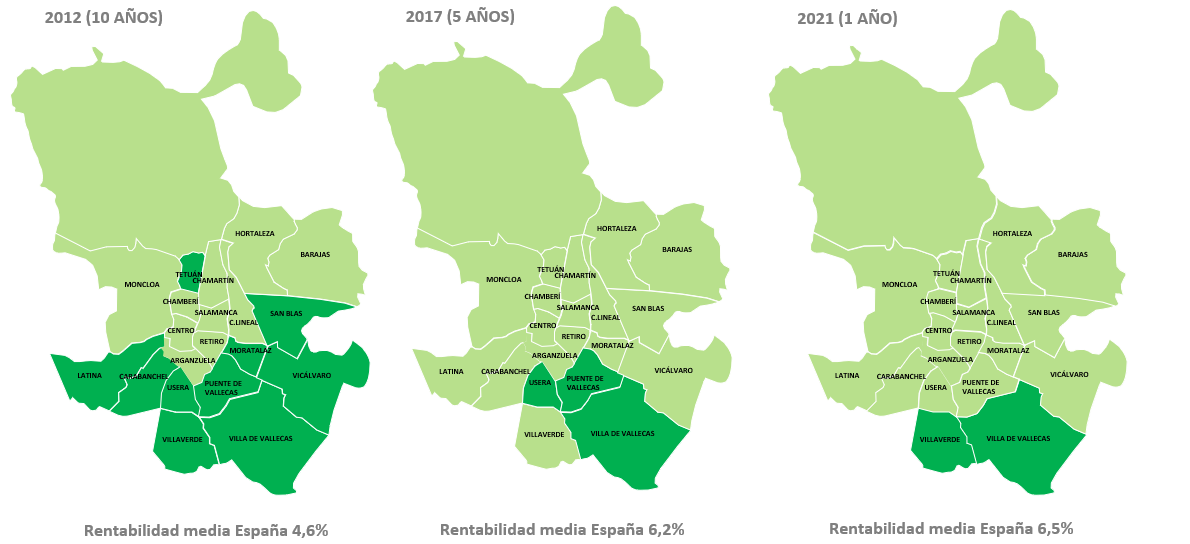 En cuanto a Barcelona capital, el distrito de Nou Barris ha pasado en 5 años del 6,4% al 6,5% de rentabilidad, convirtiéndose en el más rentable de la capital catalana. Le siguen, Sants - Montjuïc (6,3%), Sant Martí (6,2%), Horta - Guinardó (6,0%), Sant Andreu (5,7%), Ciutat Vella (5,6%), Gràcia (5,3%), Eixample (4,4%), Les Corts (4,1%) y Sarrià - Sant Gervasi (4,0%).Mapa - Rentabilidad por distritos de Barcelona en 2022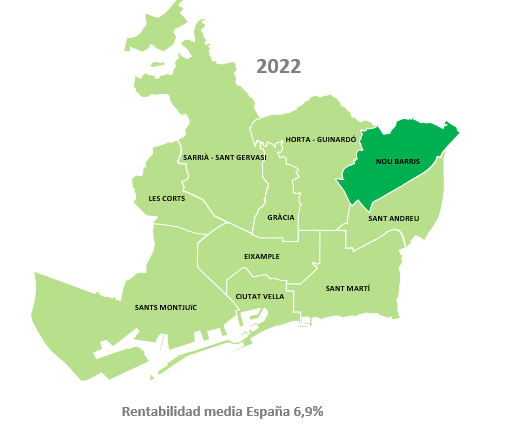 Mapas comparativos de la rentabilidad de los distritos de Barcelona en junio de 2012, 2017 y 2021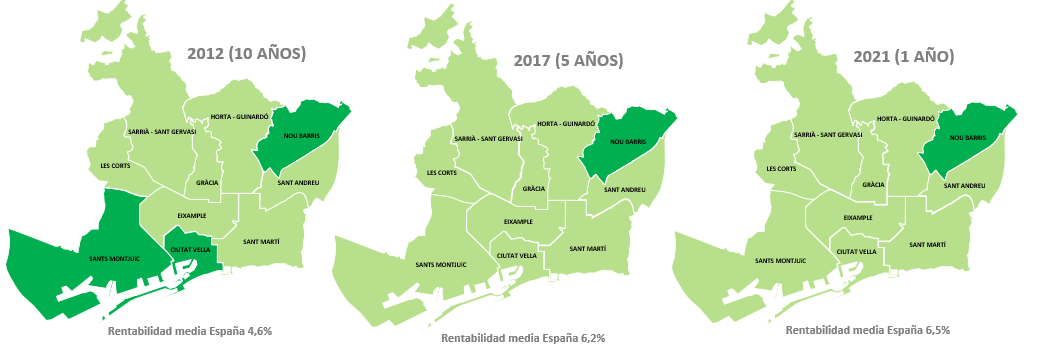 Por barriosEl análisis de Fotocasa también ofrece datos de los barrios más rentables para comprar una vivienda y ponerla en alquiler en España. Así, del análisis se desprende que el barrio más rentable del país en 2022 es el barrio Centro de Laredo (Cantabria) con 9,8%, seguido del Casco Antiguo de Algeciras con un 8,5% de rentabilidad en 2022.En cuanto a Madrid capital, el barrio más rentable es Embajadores – Lavapiés con un 5,6% de rentabilidad, seguido del barrio de Pueblo Nuevo con 5,3%. Por otro lado, el barrio de la capital con menos rentabilidad es Recoletos y Castellana con un 3%, cada uno.  En cuanto a Barcelona capital, el barrio más rentable es Sant Martí de Provençals de Sant Martí con un 7,8%, seguido de El Poble Sec - Parc de Montjuïc con 7,4%. Por otro lado, los barrios de la capital catalana con menos rentabilidad son Diagonal Mar i el Front Marítim del Poblenou y Pedralbes con un 3,5%, cada uno.Tablas (6)Tabla 1. Rentabilidad de la vivienda por CCAA en 2012, 2017, 2021 y 2022Tabla 2. Rentabilidad de la vivienda por provincias en 2012, 2017, 2021 y 2022Tabla 3. Rentabilidad de la vivienda por ciudades en 2012, 2017, 2021 y 2022Tabla 4. Rentabilidad de la vivienda por distritos de Madrid en 2017, 2021 y 2022Tabla 5. Rentabilidad de la vivienda por distritos de Barcelona en 2017, 2021 y 2022Sobre FotocasaPortal inmobiliario que cuenta con inmuebles de segunda mano, promociones de obra nueva y viviendas de alquiler. Mensualmente elabora el índice inmobiliario Fotocasa, un informe de referencia sobre la evolución del precio medio de la vivienda en España, tanto en venta como en alquiler. Además, desde hace varios años cuenta con un consolidado departamento de estudios, bajo el nombre de Fotocasa Research, que analizan los cambios y tendencias del sector inmobiliario. Fotocasa pertenece a Adevinta, una compañía líder en marketplaces digitales y una de las principales empresas del sector tecnológico del país, con más de 18 millones de usuarios al mes en sus plataformas de los sectores inmobiliario (Fotocasa y habitaclia), empleo (Infojobs.net), motor (coches.net y motos.net) y compraventa de artículos de segunda mano (Milanuncios y vibbo).Los negocios de Adevinta han evolucionado del papel al online a lo largo de más de 40 años de trayectoria en España, convirtiéndose en referentes de Internet. La sede de la compañía está en Barcelona y cuenta con una plantilla de 1.100 empleados comprometidos con fomentar un cambio positivo en el mundo a través de tecnología innovadora, otorgando una nueva oportunidad a quienes la están buscando y dando a las cosas una segunda vida.Además de en España, Adevinta tiene presencia en 14 países más de Europa, América Latina y África del Norte. El conjunto de sus plataformas locales recibe un promedio de 1.500 millones de visitas cada mes. Departamento de Comunicación de FotocasaAnaïs LópezTlf.: 93 576 56 79Móvil: 620 66 29 26comunicacion@fotocasa.eshttp://prensa.fotocasa.estwitter: @fotocasaComunidades AutónomasRentabilidad2012(10 años)Rentabilidad2017(5 años)Rentabilidad2021(1 año)Rentabilidad2022Comunitat Valenciana4,4%5,9%7,3%7,7%Región de Murcia4,7%5,7%7,5%7,7%Cantabria3,9%5,4%6,1%6,9%Canarias4,7%6,6%6,5%6,8%Cataluña4,5%7,1%6,6%6,8%Navarra4,2%5,5%7,3%6,6%Castilla y León4,1%5,1%6,1%6,5%España4,6%6,2%6,5%6,5%Aragón4,4%5,5%6,4%6,4%Asturias4,1%5,1%6,2%6,3%La Rioja4,0%5,0%6,0%6,1%Castilla-La Mancha4,6%5,4%6,3%6,1%Extremadura4,2%5,0%5,8%6,0%Andalucía4,6%5,4%6,0%6,0%Galicia3,9%4,3%5,5%5,7%País Vasco3,8%4,9%5,5%5,7%Madrid4,5%6,5%5,2%5,5%Baleares4,4%6,0%5,0%5,2%ProvinciaRentabilidad2012(10 años)Rentabilidad2017(5 años)Rentabilidad2021(1 año)Rentabilidad2022Valencia4,3%6,1%7,9%8,8%Segovia4,2%5,7%7,0%7,8%Murcia4,7%5,7%7,5%7,7%Huelva5,0%5,6%8,0%7,6%Las Palmas4,9%7,1%7,0%7,6%Ávila4,4%5,0%7,0%7,6%Toledo5,0%6,0%8,2%7,6%Lleida4,7%6,0%7,3%7,4%Cuenca5,0%5,2%0,0%7,3%Castellón4,4%5,6%7,4%7,2%Sevilla4,7%6,0%7,0%7,2%Almería4,1%5,1%7,3%7,2%Cantabria3,9%5,4%6,1%6,9%Tarragona4,5%5,6%6,4%6,7%Navarra4,2%5,5%7,3%6,6%Alicante4,3%5,7%6,1%6,6%Teruel3,8%--6,6%Ciudad Real4,5%5,8%6,6%6,5%Barcelona4,4%6,8%6,1%6,5%Lugo4,2%4,7%6,3%6,4%Jaén4,3%4,8%6,2%6,4%Zaragoza4,3%5,5%6,4%6,4%Guadalajara4,6%5,7%6,7%6,3%Asturias4,1%5,1%6,2%6,3%Cádiz4,9%5,5%6,4%6,3%Badajoz4,2%5,1%6,4%6,3%Burgos4,1%4,7%6,0%6,2%Santa Cruz de Tenerife4,5%6,2%6,0%6,1%La Rioja4,0%5,0%6,0%6,1%Córdoba4,6%5,8%6,3%6,1%Salamanca3,8%5,0%5,7%6,1%Gipuzkoa3,5%4,7%6,0%6,1%Huesca4,1%5,9%5,9%6,0%León4,1%4,8%6,0%5,9%Girona4,2%5,3%5,6%5,8%Zamora3,8%4,7%0,0%5,8%Granada4,1%5,1%5,9%5,8%Albacete4,0%5,1%5,8%5,7%Palencia4,0%5,0%5,5%5,7%Valladolid4,0%5,2%5,5%5,7%A Coruña3,7%4,1%5,6%5,7%Bizkaia3,8%4,9%5,2%5,6%Cáceres4,1%4,7%5,3%5,6%Málaga4,5%5,4%4,9%5,5%Pontevedra4,0%4,5%5,3%5,5%Madrid4,5%6,5%5,2%5,5%Ourense3,4%4,0%4,7%5,3%Araba - Álava4,1%4,6%5,1%5,2%Illes Balears4,4%6,0%5,0%5,2%Soria4,3%---ProvinciaCiudadRentabilidad2012(10 años)Rentabilidad2017(5 años)Rentabilidad2021(1 año)Rentabilidad2022ValenciaGandía4,6%5,4%9,6%10,1%MurciaLa Manga del Mar Menor---9,7%CantabriaLaredo---9,0%CantabriaTorrelavega4,8%--8,8%ValenciaTorrent4,0%6,2%8,5%AsturiasLangreo---8,5%TarragonaTortosa---8,4%CádizLa Línea de la Concepción5,5%--8,2%MurciaMolina de Segura4,8%8,0%HuelvaHuelva Capital4,6%5,7%7,9%CádizAlgeciras5,0%6,6%7,5%7,9%ValenciaSagunto / Sagunt4,7%--7,8%AlmeríaVera5,6%--7,8%CádizJerez de la Frontera5,1%5,9%7,2%7,6%BadajozMérida4,6%5,6%7,5%AlicanteAlcoy / Alcoi4,6%6,2%6,7%7,5%PontevedraSanxenxo--7,4%AlmeríaEl Ejido4,0%--7,4%BarcelonaL'Hospitalet de Llobregat5,8%6,7%6,5%7,4%TarragonaReus5,0%6,1%6,7%7,3%ValenciaCullera7,3%BarcelonaManresa4,7%6,4%6,8%7,3%LleidaLleida Capital4,9%6,1%7,6%7,3%AlicanteElda-5,0%-7,3%ToledoTalavera de la Reina4,7%5,9%-7,2%BarcelonaCornellà de Llobregat4,9%--7,2%BarcelonaBadalona4,4%6,5%6,5%7,1%Santa Cruz de TenerifeSan Cristóbal de la Laguna4,6%-7,5%7,1%Ciudad RealAlcázar de San Juan4,9%--7,1%Santa Cruz de TenerifeSanta Cruz de Tenerife Capital4,2%6,4%7,0%7,1%CastellónOropesa del Mar / Orpesa5,9%--7,0%TarragonaTarragona Capital4,4%5,7%6,3%7,0%CórdobaLucena---7,0%JaénLinares-5,2%-7,0%Las PalmasMogán---6,9%A CoruñaFerrol4,7%5,3%6,2%6,9%ValenciaPaterna6,4%6,9%MurciaMurcia Capital4,1%5,9%6,5%6,9%AlmeríaRoquetas de Mar4,2%5,3%7,5%6,9%Ciudad RealPuertollano-6,1%-6,8%ÁvilaÁvila Capital4,1%5,1%6,2%6,8%BarcelonaRubí4,9%--6,8%A CoruñaNarón-4,4%-6,8%BadajozDon Benito---6,8%GranadaMotril3,9%--6,7%AlicanteAlicante / Alacant4,2%6,4%6,2%6,7%SevillaDos Hermanas5,2%5,8%-6,7%LeónPonferrada4,3%5,1%-6,7%BarcelonaSant Adrià de Besòs---6,7%AlicanteElche / Elx4,5%6,1%6,1%6,7%AlicanteSanta Pola5,2%-5,3%6,7%ValenciaCanet d'En Berenguer---6,6%ValenciaValencia Capital4,2%6,2%5,8%6,6%AlmeríaAlmería Capital3,9%5,5%6,6%6,6%SevillaAlcalá de Guadaira4,9%--6,6%AlicanteEl Campello3,9%5,7%6,5%MurciaCartagena4,5%5,9%6,9%6,5%CastellónCastellón de la Plana / Castelló de la Plana4,1%5,7%6,2%6,5%BarcelonaIgualada4,4%6,5%BarcelonaSabadell4,8%6,3%6,0%6,5%CádizSan Fernando5,0%5,8%-6,5%MálagaRonda---6,5%ToledoToledo Capital4,1%5,5%6,0%6,5%MadridTorrejón de Ardoz4,9%-5,8%6,4%CantabriaNoja---6,4%BarcelonaTerrassa5,3%5,8%6,2%6,4%MadridAlcalá de Henares4,8%6,0%6,2%6,4%CastellónVinaròs---6,3%Las PalmasLas Palmas de Gran Canaria4,6%6,8%6,1%6,3%TarragonaSalou4,3%6,3%SegoviaSegovia Capital4,0%5,5%5,8%6,3%BarcelonaGranollers4,3%--6,2%CádizEl Puerto de Santa María4,4%5,7%6,4%6,2%CádizSanlúcar de Barrameda5,0%--6,2%JaénJaén Capital4,2%4,9%6,2%6,2%MadridAlcorcón5,2%5,8%5,6%6,2%MadridValdemoro4,8%6,3%6,2%MadridMóstoles5,4%6,0%6,0%6,1%MadridGetafe5,1%6,1%5,5%6,1%BarcelonaMataró5,1%5,8%-6,1%MálagaMijas4,5%5,0%5,1%6,1%GranadaArmilla4,3%--6,1%AlicanteBenidorm4,4%-5,1%6,1%ValenciaAlboraya4,0%--6,1%MadridAranjuez4,7%--6,1%MurciaÁguilas--6,0%MadridFuenlabrada5,0%-5,5%6,0%SevillaSevilla Capital4,6%6,0%5,8%6,0%MadridLeganés5,3%5,7%6,0%AsturiasAvilés4,9%6,1%6,0%AlicanteTorrevieja5,4%5,8%5,8%5,9%ValenciaMislata4,8%--5,9%CádizChiclana de la Frontera6,1%6,0%-5,9%BarcelonaGavà4,6%--5,9%BarcelonaSant Joan Despí3,8%-5,9%AsturiasOviedo4,0%5,1%5,8%5,9%CádizRota6,1%--5,9%SevillaMairena del Aljarafe5,0%--5,9%CórdobaCórdoba Capital4,5%5,8%6,0%5,9%AsturiasGijón4,0%5,4%5,7%5,9%MálagaBenahavís---5,8%ZaragozaZaragoza Capital4,3%5,5%5,9%5,8%GuadalajaraGuadalajara Capital4,2%--5,8%BarcelonaEsplugues de Llobregat4,4%--5,8%AlbaceteAlbacete Capital3,9%5,0%5,5%5,7%BizkaiaBarakaldo4,0%5,3%5,7%GironaGirona Capital4,5%6,0%5,4%5,7%CáceresCáceres Capital3,9%4,7%5,4%5,7%BurgosBurgos Capital3,8%4,8%5,4%5,6%MálagaMálaga Capital4,4%5,9%5,0%5,6%JaénBaeza---5,6%TarragonaCambrils4,0%--5,6%CastellónPeñíscola / Peníscola---5,6%PalenciaPalencia Capital3,8%4,9%5,4%5,6%A CoruñaArteixo4,0%4,5%5,5%MálagaMarbella4,1%4,9%4,9%5,5%MelillaMelilla Capital--5,4%5,5%MálagaTorremolinos4,6%5,6%5,5%5,5%BarcelonaBarcelona Capital4,0%4,8%4,7%5,4%CantabriaSantander3,7%4,8%5,0%5,4%SalamancaSalamanca Capital3,6%4,8%5,1%5,4%GranadaAlmuñécar3,7%--5,4%BadajozBadajoz Capital4,1%5,1%5,4%5,4%BarcelonaVilafranca del Penedès4,8%--5,4%ValladolidValladolid Capital3,9%5,1%5,2%5,3%LugoLugo Capital3,6%4,1%-5,3%AlicanteDénia4,2%--5,3%MadridArganda del Rey4,8%--5,3%MálagaBenalmádena4,6%5,3%4,6%5,3%LeónLeón Capital3,8%4,8%5,5%5,3%GranadaGranada Capital3,8%4,9%5,0%5,2%HuelvaPunta Umbría---5,2%ZamoraZamora Capital3,7%4,5%5,2%BarcelonaCastelldefels4,6%5,4%5,2%MálagaEstepona4,4%5,2%4,5%5,2%BarcelonaSant Feliu de Llobregat4,0%--5,2%MadridSan Sebastián de los Reyes4,2%-5,0%5,2%Araba - ÁlavaVitoria - Gasteiz4,1%--5,1%MálagaRincón de la Victoria4,5%--5,1%La RiojaLogroño3,8%5,0%5,2%5,1%Ciudad RealCiudad Real Capital4,0%4,9%5,2%5,1%BizkaiaBilbao3,8%4,8%4,6%5,1%AlicanteAltea5,0%OurenseOurense Capital3,2%4,0%4,5%5,0%PontevedraPontevedra Capital3,6%4,3%-5,0%ValladolidArroyo de la Encomienda4,2%--4,9%CantabriaCastro-Urdiales3,7%4,7%4,9%4,8%Illes BalearsPalma de Mallorca9,4%5,7%4,5%4,8%CádizCádiz Capital4,2%4,9%5,0%4,8%BarcelonaVilanova I la Geltrú4,4%--4,8%MadridMadrid Capital4,4%5,7%4,6%4,8%AlicanteOrihuela4,1%--4,7%MálagaVélez-Málaga4,4%--4,7%NavarraPamplona / Iruña-4,8%4,8%4,7%PontevedraVigo3,7%4,8%4,7%4,7%BarcelonaVic--4,7%MadridLas Rozas de Madrid4,0%-4,2%4,6%Illes BalearsCalvià3,9%-4,5%4,6%BarcelonaMontgat---4,6%A CoruñaA Coruña Capital3,2%4,2%4,3%4,6%MadridMajadahonda4,1%4,7%4,5%BarcelonaVilassar de Mar---4,5%MálagaFuengirola4,7%4,9%4,2%4,5%BarcelonaSitges3,5%4,2%4,3%4,4%A CoruñaSantiago de Compostela2,9%3,7%4,2%4,4%BarcelonaSant Cugat del Vallès4,0%4,8%4,0%4,3%BizkaiaGetxo3,4%4,2%4,0%4,2%MadridPozuelo de Alarcón3,7%-4,0%4,2%Illes BalearsEivissa3,7%--4,1%MadridTres Cantos4,3%--4,0%GipuzkoaDonostia - San Sebastián3,0%3,8%3,6%3,9%MadridLa Moraleja--3,7%3,7%Distritos de MadridRentabilidad 2017 (5 años)Rentabilidad2021 (1 año)Rentabilidad2022Villaverde-7,6%7,9%Usera7,4%6,1%7,4%Puente de Vallecas8,0%7,0%6,6%Carabanchel6,7%6,3%6,1%Latina5,9%5,9%6,0%Villa de Vallecas5,5%5,5%5,8%Moratalaz--5,4%Vicálvaro--5,3%San Blas5,7%4,9%5,2%Ciudad Lineal5,9%4,7%4,9%Tetuán5,8%4,7%4,8%Barajas-4,3%4,6%Arganzuela5,1%4,3%4,5%Hortaleza4,8%4,1%4,5%Centro4,8%4,1%4,4%Fuencarral - El Pardo--4,3%Moncloa - Aravaca4,4%3,9%4,1%Retiro4,5%3,8%4,1%Chamberí4,4%3,7%3,9%Chamartín4,1%3,4%3,7%Barrio de Salamanca4,1%3,4%3,5%Distritos de BarcelonaRentabilidad 2017 (5 años)Rentabilidad2021 (1 año)Rentabilidad2022Nou Barris6,4%6,5%6,5%Sants - Montjuïc4,9%5,4%6,3%Sant Martí5,5%5,0%6,2%Horta - Guinardó5,2%4,9%6,0%Sant Andreu5,4%5,3%5,7%Ciutat Vella4,8%4,9%5,6%Gràcia4,5%4,4%5,3%Eixample4,2%3,9%4,4%Les Corts3,8%3,7%4,1%Sarrià - Sant Gervasi3,8%3,5%4,0%